Для размещения у входа в зданиеДля сайтаПоложение о запрете курения в здании ООО Медицинского центра «МедПрактик» и на прилегающей территории1. Общие положения Настоящее положение разработано в соответствии с требованиями подпункта 2 части 1 статьи 12 Федерального закона от 23.02.2013г № 15 «Об охране здоровья граждан от воздействия окружающего табачного дыма и последствий потребления табака», а также приказа Министерства здравоохранения Российской Федерации от 30.05.2013г № 340н «Об утверждении требований к знаку о запрете курения и к порядку его размещения», и служит для создания благоприятной обстановки для работы, безопасных условий пребывания в ООО МЦ «МедПрактик».2. О запрете курения 2.1. Согласно подпункта 2 части 1 статьи 12 Федерального закона от 23.02.2013г № 15, для предотвращения воздействия окружающего табачного дыма на здоровье человека запрещается курение на территориях и в помещениях, предназначенных для оказания медицинских, консультативных услуг.2.2. Для обозначения территорий, зданий и объектов, где курение табака запрещено, размещается знак о запрете курения, требования к которому и к порядку размещения которого, установлены приказом Министерства здравоохранения Российской Федерации от 30.05.2013г № 340н.2.3. Нарушение законодательства о запрете курения влечет за собой привлечение к административной ответственности в соответствии с законодательством (ст.ст. 6.24-6.24 КоАП РФ).3. Контроль и ответственность 3.1. Контроль за соблюдением положения осуществляется администрацией ООО МЦ «МедПрактик» и ответственными лицами.3.2. В случае, если сотрудник или пациент нарушил данное Положение, принимаются меры по исправлению ситуации: беседа о вреде курения, замечание, выговор и др.3.3. Систематическое несоблюдение требований настоящего положения влечет за собой для пациентов – предупреждение, привлечение к административной ответственности, для работников ООО МЦ «МедПрактик» – наказание, согласно правилам внутреннего трудового распорядка  (замечание, выговор).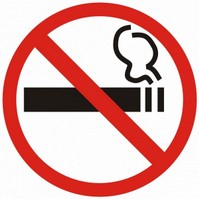 Курение табака, потребление никотинсодержащей продукции или использование кальянов на территории ООО МЦ «МедПрактик»ЗАПРЕЩЕНО